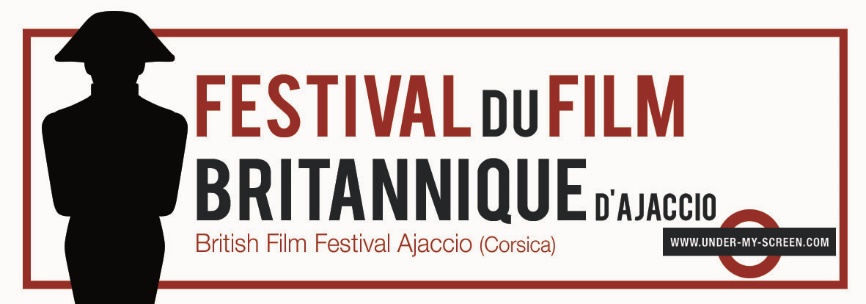 Saison 11 – Du 27 novembre au 2 décembre 2019Fiche d’inscription bénévoleNom ……………………………………………………………………………………………………………………………………..Prénom(s)………………………………………………………………………………………………………………………….....Adresse ………………………………………………………………………………………………………………………………………………………………………………………………………………………………………………………………………………………………Mail ……………………………………………………………………….. Tèl. ……………………………………………………..Date de naissance…………………………………………………………………………………………………………………..
J’ai déjà été bénévole pour le festival :     Oui 			 Non Si oui, avez-vous une ou des suggestions pour améliorer toujours plus l’organisation de notre événement ?………………………………………………………………………………………………………………………………………………………………………………………………………………………………………………………………………………………………Mon niveau d’anglais est :  Bilingue	 	 Courant		 Scolaire 		 Je ne parle pas anglais Je suis disponible les jours suivants pendant le festival : Je suis disponible pour aider à l’organisation (diffusion des flyers, préparation salle, buvette, etc… ) quelques jours avant le festival : 	 Oui 				 Non Je suis disponible pendant le festival pour :  Equipe 1 (9h-16h)		 Equipe 2 (15h-22h)	 Pas de préférencePourquoi souhaitez-vous devenir l’un des bénévoles du festival ? :  ………………………………………………………………………………………………………………………………………………………………………………………………………………………………………………………………………………………………Nous vous remercions pour votre candidature et l’intérêt porté à notre Festival. Si vous êtes retenu, vous aurez la possibilité d’assister à toutes les séances de votre choix (dans la limite des places disponibles, après l’entrée des spectateurs). Cette fiche de candidature est à renvoyer à : benevoles@under-my-screen.com. N’hésitez pas à nous poser toutes les questions que vous jugez utiles à cette même adresse. Vous serez contacté rapidement par l’équipe du festival pour vous informer de la suite donnée à votre candidature. See you soon !!. 
